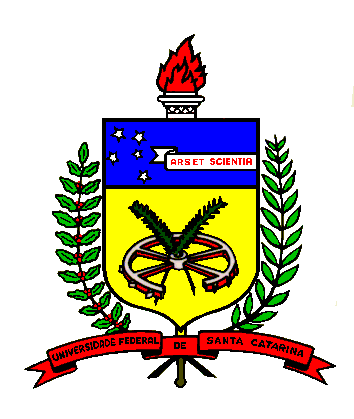 UNIVERSIDADE FEDERAL DE SANTA CATARINACENTRO DE CIÊNCIAS AGRÁRIASDEPARTAMENTO DE AQUICULTURA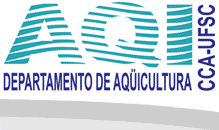 PROGRAMA DE ENSINOPROGRAMA DE ENSINOPROGRAMA DE ENSINOI. IDENTIFICAÇÃO DA DISCIPLINA:I. IDENTIFICAÇÃO DA DISCIPLINA:I. IDENTIFICAÇÃO DA DISCIPLINA:I. IDENTIFICAÇÃO DA DISCIPLINA:I. IDENTIFICAÇÃO DA DISCIPLINA:I. IDENTIFICAÇÃO DA DISCIPLINA:I. IDENTIFICAÇÃO DA DISCIPLINA:CÓDIGONOME DA DISCIPLINAHORAS/AULASEMANAHORAS/AULA SEMESTREHORAS/AULA SEMESTREHORAS/AULA SEMESTREHORAS/AULA SEMESTRECÓDIGONOME DA DISCIPLINAHORAS/AULASEMANAHORAS/AULA SEMESTREHORAS/AULA SEMESTRETEÓRICASPRÁTICASAQI5240 Estágio Supervisionado de Engenharia de Aquicultura 2020360-360I.1. HORÁRIOI.1. HORÁRIOTURMAS TEÓRICASTURMAS PRÁTICAS--II. PROFESSOR (ES) MINISTRANTE (S)Profa. Dra. Anita Rademaker Valença (anita.valenca@ufsc.br, aquicultura.estagios@ufsc.br 3721-5414)III. PRÉ-REQUISITO (S)III. PRÉ-REQUISITO (S)CÓDIGONOME DA DISCIPLINAAQUI 5303Cultivo de macroalgas.AQI 5320Materiais e apetrechos para aquicultura.AQI 5342Empreendedorismo para aquicultura.AQI 5343Impactos, manejos e usos múltiplos de reservatórios.AQI 5344Sistemas de recirculação em aquicultura.AQI 5345Tratamento de efluentes de aquicultura.AQI 5350Introdução ao estágio de conclusão de curso.IV. CURSO (S) PARA O QUAL(IS) A DISCIPLINA É OFERECIDAEngenharia da AquiculturaV. EMENTAEstágio em uma empresa pública ou privada de aquicultura, mediante um projeto de atividades, orientado por um Professor do Curso de Engenharia de Aquicultura. VI. OBJETIVOSObjetivo Geral: O estágio é o período de exercício pré-profissional, no qual o acadêmico do Curso de Engenharia de Aquicultura permanece em contato direto com o ambiente de trabalho, desenvolvendo atividades profissionalizantes, programadas ou projetadas, avaliáveis, com duração limitada e supervisão docente.Objetivos Específicos: Proporcionar ao acadêmico do Curso de Engenharia de Aquicultura aprendizagem teórico-prática, visando seu processo de formação profissional;Capacitar o acadêmico para conviver, compreender, analisar e intervir na realidade de sua formação profissional;Complementar a formação acadêmica.VII. CONTEÚDO PROGRAMÁTICO Todas as etapas serão realizadas sob a orientação do professor, obrigatoriamente da UFSC, escolhido pelo aluno como seu orientador. VIII. METODOLOGIA DE ENSINO / DESENVOLVIMENTO DO PROGRAMAOs procedimentos do estágio, assim como o cronograma de encontros e entrega de tarefas serão definidos pelo professor orientador e/ou supervisor junto com o estagiário.IX. METODOLOGIA DE AVALIAÇÃOA avaliação será feita mediante um relatório a ser entregue pelo aluno na Coordenação de Estágio em data apresentada abaixo no cronograma, após ter sido avaliado pelo Professor Orientador do estágio. Junto com o relatório, o aluno deverá entregar o formulário de avaliação do Orientador preenchido e assinado pelo Professor Orientador e o formulário de avaliação do Supervisor preenchido e assinado pelo Supervisor do aluno na Empresa. Para os alunos que seguem o Currículo antigo do curso (1999) matriculados na disciplina Estágio Supervisionado II, também será exigida a apresentação pública deste relatório a uma banca examinadora, composta pelo Professor Orintador, Supervisor da Empresa e outro professor que atue na área do campo de estágio escolhido pelo aluno, o qual será escolhido de comum acordo entre o Professor Orientador e o estagiário. LEMBRETE: a presença do aluno da disciplina é obrigatória em pelo menos 75% das apresentações. Segundo regimento da UFSC, o aluno que não obtiver 75% de frequência do estágio, estará automaticamente reprovado por frequência insuficiente (FI). Atestados médicos somente serão considerados se validados pela junta médica do Hospital Universitário da UFSC e sua apresentação não implica em abono de faltas.X. NOVA AVALIAÇÃOEsta disciplina não oferecerá Nova Avaliação, conforme a Resolução 17/CUn/97 (Regulamento dos Cursos de Graduação da UFSC).XI. BIBLIOGRAFIA BÁSICACartilha esclarecedora sobre a lei do estágio: lei nº 11.788/2008 Brasília: MTE, SPPE, DPJ, CGPI, 2008. 22 p. (será enviado arquivo em pdf para os alunos).Lei n. 11.788, de 25 de setembro de 2008. Dispõe sobre o estágio de estudantes; altera a redação do art. 428 da Consolidação das Leis do Trabalho – CLT, aprovada pelo Decreto-Lei no 5.452, de 1o de maio de 1943, e a Lei no 9.394, de 20 de dezembro de 1996; revoga as Leis nos 6.494, de 7 de dezembro de 1977, e 8.859, de 23 de março de 1994, o parágrafo único do art. Disponível em: http://portal.estagios.ufsc.br/files/2011/04/DIP.pdf LIMA, Manolita Correia; OLIVO, Sílvio (Org.). Estágio supervisionado e trabalho de conclusão de curso: na construção da competência gerencial do administrador. São Paulo: Cengage Learning, 2012. 311 p. (9 EXEMPLARES CCA).ORIENTAÇÃO NORMATIVA Nº 4, DE 4 DE JULHO DE 2014. Estabelece orientação sobre a aceitação de estagiários no âmbito da Administração Pública Federal direta, autárquica e fundacional. Disponível em: http://portal.estagios.ufsc.br/files/2014/07/Orienta%C3%A7%C3%A3o-Normativa-04_2014-MPOG.pdf Resolução Normativa N.º 14/CUn/2011, de 25 de outubro de 2011 (Republicada com alterações promovidas pela Resolução nº 3/CUn, de 25 de março de 2014).  Regulamenta os estágios curriculares dos alunos dos cursos de graduação da Universidade Federal de Santa Catarina. Disponível em: http://portal.estagios.ufsc.br/files/2014/07/Resolu%C3%A7%C3%A3oNormativa14Cun2011_Est%C3%A1gios_com-altera%C3%A7%C3%B5es_promovidas_pela_Resolu%C3%A7%C3%A3o3CUn2014.pdf Resolução 493 de 30 de junho de 2006, publicado no Diário Oficial da União do dia 14/06/06 seção 1 página 103 – Engenharia de Aquicultura. Dispõe sobre o registro profissional do Engenheiro de Aqüicultura e discrimina suas atividades profissionais. Disponível em: http://normativos.confea.org.br/ementas/visualiza.asp?idEmenta=36439&idTiposEmentas=5&Numero=493&AnoIni=&AnoFim=&PalavraChave=&buscarem=conteudo XII. BIBLIOGRAFIA COMPLEMENTARPáginas da Internet:http://portal.estagios.ufsc.br/http://www.crea-sc.org.brhttp://www.creajr-sc.org.br/http://www.mec.gov.br/https://moodle.ufsc.br/